Про загальну середню освіту(Відомості Верховної Ради України (ВВР), 1999, № 28, ст.230){Із змінами, внесеними згідно із Законом 
№ 1642-III від 06.04.2000, ВВР, 2000, № 27, ст.213}{Додатково див. Закон 
№ 2120-III від 07.12.2000, ВВР, 2001, № 2-3, ст.10}{Із змінами, внесеними згідно із Законами 
№ 2905-III від 20.12.2001, ВВР, 2002, № 12-13, ст.92 
№ 380-IV від 26.12.2002, ВВР, 2003, № 10-11, ст.86 
№ 1344-IV від 27.11.2003, ВВР, 2004, № 17-18, ст.250 
№ 2285-IV від 23.12.2004, ВВР, 2005, № 7-8, ст.162 
№ 2505-IV від 25.03.2005, ВВР, 2005, № 17, № 18-19, ст.267 
№ 3235-IV від 20.12.2005, ВВР, 2006, № 9, № 10-11, ст.96 
№ 489-V від 19.12.2006, ВВР, 2007, № 7-8, ст.66}{Додатково див. Рішення Конституційного Суду 
№ 6-рп/2007 від 09.07.2007}{Із змінами, внесеними згідно із Законами 
№ 107-VI від 28.12.2007, ВВР, 2008, № 5-6, № 7-8, ст.78 - зміни діють по 31 грудня 2008 року}{Додатково див. Рішення Конституційного Суду 
№ 10-рп/2008 від 22.05.2008}{Із змінами, внесеними згідно із Законами 
№ 309-VI від 03.06.2008, ВВР, 2008, № 27-28, ст.253 
№ 2442-VI від 06.07.2010, ВВР, 2010, № 46, ст.545 
№ 3701-VI від 06.09.2011, ВВР, 2012, № 15, ст.96 
№ 5029-VI від 03.07.2012, ВВР, 2013, № 23, ст.218 
№ 5460-VI від 16.10.2012, ВВР, 2014, № 2-3, ст.41 
№ 1324-VII від 05.06.2014, ВВР, 2014, № 30, ст.1011 
№ 76-VIII від 28.12.2014, ВВР, 2015, № 6, ст.40 
№ 498-VIII від 02.06.2015, ВВР, 2015, № 31, ст.294 
№ 911-VIII від 24.12.2015, ВВР, 2016, № 5, ст.50 
№ 940-VIII від 26.01.2016, ВВР, 2016, № 10, ст.100 
№ 1114-VIII від 19.04.2016, ВВР, 2016, № 22, ст.452 
№ 1838-VIII від 07.02.2017, ВВР, 2017, № 11, ст.104 
№ 2145-VIII від 05.09.2017, ВВР, 2017, № 38-39, ст.380}{Установити, що у 2016 році норми і положення частин першої, другої, п’ятої статті 14, статті 21, абзаців другого - десятого частини першої статті 25 цього Закону застосовуються у порядку та розмірах, встановлених Кабінетом Міністрів України, виходячи з наявних фінансових ресурсів державного і місцевих бюджетів та бюджету Фонду соціального страхування України згідно із Законом № 928-VIII від 25.12.2015}{У тексті Закону слова "Міністерство освіти України" в усіх відмінках замінено словами "центральний орган виконавчої влади, що забезпечує формування державної політики у сфері освіти" у відповідному відмінку;слова "Міністерством охорони здоров'я України" замінено словами "центральним органом виконавчої влади, що забезпечує формування державної політики у сфері охорони здоров'я" згідно із Законом № 5460-VI від 16.10.2012}{У тексті Закону слова "загальноосвітній навчальний заклад" і "навчально-виховний процес" в усіх відмінках і числах замінено відповідно словами "заклад загальної середньої освіти" і "освітній процес" у відповідному відмінку і числі  згідно із Законом № 2145-VIII від 05.09.2017}Цей Закон визначає правові, організаційні та фінансові засади функціонування і розвитку системи загальної середньої освіти, що сприяє вільному розвитку людської особистості, формує цінності правового демократичного суспільства в Україні.Розділ I. ЗАГАЛЬНІ ПОЛОЖЕННЯСтаття 1. Законодавство України про загальну середню освітуЗаконодавство України про загальну середню освіту базується на Конституції України і складається з Закону України "Про освіту", цього Закону, інших нормативно-правових актів та міжнародних договорів України, згода на обов'язковість яких надана Верховною Радою України.Стаття 2. Основні завдання законодавства України про загальну середню освітуОсновними завданнями законодавства України про загальну середню освіту є:забезпечення права громадян на доступність і безоплатність здобуття повної загальної середньої освіти;забезпечення необхідних умов функціонування і розвитку загальної середньої освіти;забезпечення нормативно-правової бази щодо обов'язковості повної загальної середньої освіти;визначення структури та змісту загальної середньої освіти;визначення органів управління системою загальної середньої освіти та їх повноважень;визначення прав та обов'язків учасників освітнього процесу, встановлення відповідальності за порушення законодавства про загальну середню освіту.Стаття 3. Загальна середня освітаЗагальна середня освіта - цілеспрямований процес оволодіння систематизованими знаннями про природу, людину, суспільство, культуру та виробництво засобами пізнавальної і практичної діяльності, результатом якого є інтелектуальний, соціальний і фізичний розвиток особистості, що є основою для подальшої освіти і трудової діяльності.Загальна середня освіта є обов'язковою основною складовою безперервної освіти.Загальна середня освіта спрямована на забезпечення всебічного розвитку особистості шляхом навчання, виховання та розвитку, які ґрунтуються на загальнолюдських цінностях та принципах, визначених Законом України "Про освіту".{Частина третя статті 3 в редакції Закону № 2145-VIII від 05.09.2017}Стаття 4. Система загальної середньої освітиСистему загальної середньої освіти становлять:заклади загальної середньої освіти всіх типів і форм власності, у тому числі для громадян, які потребують соціальної допомоги та соціальної реабілітації, навчально-виробничі комбінати, позашкільні заклади, науково-методичні установи та органи управління системою загальної середньої освіти, а також професійно-технічні та вищі навчальні заклади I-II рівнів акредитації, що надають повну загальну середню освіту.Стаття 5. Завдання загальної середньої освітиЗавданнями загальної середньої освіти є:виховання громадянина України;формування особистості учня (вихованця), розвиток його здібностей і обдарувань, наукового світогляду;виконання вимог Державного стандарту загальної середньої освіти, підготовка учнів (вихованців) до подальшої освіти і трудової діяльності;виховання в учнів (вихованців) поваги до Конституції України, державних символів України, прав і свобод людини і громадянина, почуття власної гідності, відповідальності перед законом за свої дії, свідомого ставлення до обов'язків людини і громадянина;реалізація права учнів (вихованців) на вільне формування політичних і світоглядних переконань;виховання шанобливого ставлення до родини, поваги до народних традицій і звичаїв, державної мови, регіональних мов або мов меншин та рідної мови, національних цінностей Українського народу та інших народів і націй;{Абзац сьомий статті 5 із змінами, внесеними згідно із Законом № 5029-VI від 03.07.2012}виховання свідомого ставлення до свого здоров'я та здоров'я інших громадян як найвищої соціальної цінності, формування гігієнічних навичок і засад здорового способу життя, збереження і зміцнення фізичного та психічного здоров'я учнів (вихованців).Стаття 6. Здобуття повної загальної середньої освіти1. Громадянам України незалежно від раси, кольору шкіри, особливостей інтелектуального, соціального і фізичного розвитку особистості, політичних, релігійних та інших переконань, статі, етнічного та соціального походження, майнового стану, місця проживання, мовних або інших ознак забезпечується доступність і безоплатність здобуття повної загальної середньої освіти у державних і комунальних навчальних закладах.{Частина перша статті 6 із змінами, внесеними згідно із Законом № 1324-VII від 05.06.2014}2. Громадяни України мають право на здобуття повної загальної середньої освіти у приватних навчальних закладах.3. Здобуття повної загальної середньої освіти у навчальних закладах незалежно від підпорядкування, типів і форм власності має відповідати вимогам державних стандартів загальної середньої освіти.{Частина третя статті 6 із змінами, внесеними згідно із Законом № 2145-VIII від 05.09.2017}4. Іноземці та особи без громадянства, які перебувають в Україні на законних підставах, здобувають повну загальну середню освіту у порядку, встановленому для громадян України.5. Відповідальність за здобуття повної загальної середньої освіти дітьми покладається на їх батьків, а дітьми, позбавленими батьківського піклування, - на осіб, які їх замінюють, або навчальні заклади, де вони виховуються.Стаття 7. Мова навчання і виховання у закладах загальної середньої освітиМова навчання і виховання у закладах загальної середньої освіти визначається статтею 20Закону України "Про засади державної мовної політики".{Стаття 7 в редакції Закону № 5029-VI від 03.07.2012}Розділ II. ЗАГАЛЬНООСВІТНІ ТА ІНШІ НАВЧАЛЬНІ ЗАКЛАДИ СИСТЕМИ ЗАГАЛЬНОЇ СЕРЕДНЬОЇ ОСВІТИСтаття 8. Заклад загальної середньої освіти1. Заклад загальної середньої освіти - це заклад освіти, основним видом діяльності якого є освітня діяльність у сфері загальної середньої освіти.Заклад освіти провадить освітню діяльність на певному рівні загальної середньої освіти, за умови наявності відповідної ліцензії, виданої в установленому законодавством порядку.2. Заклад загальної середньої освіти діє на підставі статуту, який затверджується засновником або уповноваженим ним органом.3. Заклади загальної середньої освіти можуть створювати у своєму складі класи (групи) з вечірньою (заочною), дистанційною формою навчання, класи (групи) з поглибленим вивченням окремих предметів, спеціальні та інклюзивні класи для навчання дітей з особливими освітніми потребами.Заклади загальної середньої освіти незалежно від підпорядкування, типів і форми власності можуть мати у своєму складі структурні підрозділи, у тому числі філії, інтернати з частковим або повним утриманням здобувачів освіти, у тому числі за рахунок засновника.Заклад загальної середньої освіти для здійснення статутної діяльності може на договірних засадах об’єднуватися з іншими юридичними особами, створюючи освітні, освітньо-наукові, наукові, освітньо-виробничі та інші об’єднання, кожен із учасників якого зберігає статус юридичної особи.Заклад загальної середньої освіти може входити до складу освітнього округу, а також мати статус опорного. Положення про освітній округ та опорний заклад загальної середньої освіти затверджується Кабінетом Міністрів України.{Стаття 8 в редакції Закону № 2145-VIII від 05.09.2017}Стаття 9. Типи закладів освіти, що забезпечують здобуття загальної середньої освіти1. Здобуття загальної середньої освіти забезпечують:початкова школа - заклад освіти I ступеня (або структурний підрозділ іншого закладу освіти), що забезпечує початкову освіту;гімназія - заклад середньої освіти II ступеня (або структурний підрозділ іншого закладу освіти), що забезпечує базову середню освіту;ліцей - заклад середньої освіти III ступеня (або структурний підрозділ іншого закладу освіти), що забезпечує профільну середню освіту.Початкова школа, гімназія і ліцей можуть функціонувати як окремі юридичні особи або як структурні підрозділи іншого закладу освіти (зокрема закладу загальної середньої освіти I-II, II-III чи I-III ступенів). Ліцеї функціонують, як правило, як самостійні юридичні особи.Заклад загальної середньої освіти, що реалізує освітні програми на декількох рівнях загальної середньої освіти, має тип закладу вищого рівня, на якому провадиться освітня діяльність.2. Здобуття повної загальної середньої освіти забезпечують також такі заклади освіти:спеціальна школа - заклад загальної середньої освіти для дітей, які потребують корекції фізичного та/або розумового розвитку;санаторна школа - заклад загальної середньої освіти з відповідним профілем для дітей, які потребують тривалого лікування;школа соціальної реабілітації - заклад загальної середньої освіти для дітей, які відповідно до рішення суду потребують особливих умов виховання;навчально-реабілітаційний центр - заклад загальної середньої освіти для дітей з особливими освітніми потребами, зумовленими складними порушеннями розвитку.Зазначені заклади освіти можуть функціонувати на одному і на декількох рівнях загальної середньої освіти.Положення про зазначені заклади освіти затверджуються Кабінетом Міністрів України.3. Здобуття загальної середньої освіти також можуть забезпечувати заклади професійної (професійно-технічної), фахової передвищої, вищої освіти та інші заклади освіти, зокрема міжшкільні ресурсні центри (міжшкільні навчально-виробничі комбінати), що мають ліцензію на провадження освітньої діяльності у сфері загальної середньої освіти.Положення про міжшкільний ресурсний центр затверджується центральним органом виконавчої влади у сфері освіти і науки.4. У системі спеціалізованої освіти здобуття загальної середньої освіти забезпечують:спеціалізована мистецька школа (школа-інтернат) - заклад спеціалізованої освіти I-III або II-III ступенів мистецького профілю;школа-інтернат (ліцей-інтернат) спортивного профілю - заклад спеціалізованої освіти I-III або II-III ступенів спортивного профілю (заклад із специфічними умовами навчання);професійний коледж (коледж) спортивного профілю - заклад спеціалізованої освіти спортивного профілю (заклад із специфічними умовами навчання);професійний коледж (коледж) культурологічного або мистецького спрямування - заклад спеціалізованої освіти, який забезпечує здобуття професійної мистецької освіти;військовий (військово-морський) ліцей, ліцей з посиленою військово-фізичною підготовкою - заклад спеціалізованої освіти II-III або III ступенів військового профілю для дітей з 13 років;науковий ліцей, науковий ліцей-інтернат - заклад спеціалізованої освіти II-III або III ступеня наукового профілю.Положення про заклади спеціалізованої освіти затверджуються Кабінетом Міністрів України за поданням центральних органів виконавчої влади, що забезпечують формування та реалізують державну політику у відповідній сфері.{Стаття 9 із змінами, внесеними згідно із Законом № 2442-VI від 06.07.2010; в редакції Закону № 2145-VIII від 05.09.2017}Стаття 10. Статус закладу загальної середньої освіти1. Заклад загальної середньої освіти є юридичною особою.Форма власності закладу загальної середньої освіти визначається відповідно до законодавства. Заклади загальної середньої освіти можуть бути засновані на засадах державно-приватного партнерства (корпоративний заклад загальної середньої освіти).2. Статус державного має заклад загальної середньої освіти, заснований на державній формі власності.3. Статус комунального має заклад загальної середньої освіти, заснований на комунальній формі власності.4. Статус приватного має заклад загальної середньої освіти, заснований на приватній формі власності.5. Статус корпоративного має заклад загальної середньої освіти, заснований кількома суб’єктами різних форм власності на засадах державно-приватного партнерства, особливості управління яким визначаються засновницьким договором і статутом, у якому, зокрема, можуть визначатися питання управління рухомим і нерухомим майном.{Стаття 10 в редакції Закону № 2145-VIII від 05.09.2017}Стаття 11. Створення, реорганізація, ліквідація та перепрофілювання закладу загальної середньої освіти1. Рішення про створення, реорганізацію, ліквідацію чи перепрофілювання (зміну типу) закладу загальної середньої освіти незалежно від підпорядкування, типу і форми власності приймає його засновник (засновники).Засновником закладу загальної середньої освіти може бути орган державної влади від імені держави, відповідна рада від імені територіальної громади (громад), фізична та/або юридична особа (зокрема релігійна організація, статут (положення) якої зареєстровано у встановленому законодавством порядку), рішенням та за рахунок майна яких засновано заклад загальної середньої освіти або які в інший спосіб відповідно до законодавства набули прав і обов’язків засновника.Заклади загальної середньої освіти створюються з урахуванням соціально-економічної та демографічної ситуації, а також відповідно до культурно-освітніх, соціально-економічних, національних і мовних потреб територіальної громади та/або суспільства.З метою задоволення духовних потреб громадян приватні заклади освіти, зокрема засновані релігійними організаціями, статути (положення) яких зареєстровано у встановленому законодавством порядку, мають право визначати релігійну спрямованість своєї освітньої діяльності.Заклад загальної середньої освіти створюється відповідно до ліцензійних умов провадження освітньої діяльності у сфері загальної середньої освіти.2. У разі реорганізації чи ліквідації закладу загальної середньої освіти засновник зобов’язаний забезпечити здобувачам освіти можливість продовжити здобуття загальної середньої освіти.3. Заклади загальної середньої освіти можуть бути передані засновниками у комунальну чи державну власність відповідно до законодавства.{Стаття 11 із змінами, внесеними згідно із Законами № 76-VIII від 28.12.2014, № 498-VIII від 02.06.2015; в редакції Закону № 2145-VIII від 05.09.2017}Розділ III. ОРГАНІЗАЦІЯ ОСВІТНЬОГО ПРОЦЕСУ У ЗАКЛАДАХ ЗАГАЛЬНОЇ СЕРЕДНЬОЇ ОСВІТИСтаття 12. Термін навчання1. Термін навчання для здобуття повної загальної середньої освіти у закладах загальної середньої освіти I-III ступенів становить 11 років:{Абзац перший частини першої статті 12 із змінами, внесеними згідно із Законом № 2442-VI від 06.07.2010}у закладах загальної середньої освіти I ступеня - 4 роки;у закладах загальної середньої освіти II ступеня - 5 років;у закладах загальної середньої освіти III ступеня - 2 роки.{Абзац четвертий частини першої статті 12 із змінами, внесеними згідно із Законом № 2442-VI від 06.07.2010}2. Термін навчання у закладах загальної середньої освіти для дітей, які потребують корекції фізичного та (або) розумового розвитку, встановлюється Кабінетом Міністрів України.3. У професійно-технічних та вищих навчальних закладах I-II рівнів акредитації термін здобуття повної загальної середньої освіти встановлюється центральним органом виконавчої влади, що забезпечує формування державної політики у сфері освіти.Стаття 13. Форми навчанняОсвітній процес у закладах загальної середньої освіти здійснюється за груповою та індивідуальною формами навчання, положення про які затверджує центральний орган виконавчої влади, що забезпечує формування державної політики у сфері освіти.Бажаючим надається право і створюються умови для прискореного закінчення школи, складання іспитів екстерном.Стаття 14. Наповнюваність класів закладів загальної середньої освіти1. Наповнюваність класів закладів загальної середньої освіти не може перевищувати 30 учнів.2. У закладах загальної середньої освіти, розташованих у селах і селищах, кількість учнів у класах визначається демографічною ситуацією, але повинна становити не менше п’яти осіб. У разі меншої кількості учнів у класі заняття проводяться за індивідуальною або іншими формами навчання.Заклад освіти може забезпечувати здобуття початкової освіти дітьми (незалежно від їх кількості) одного або різного віку, які можуть бути об’єднані в один чи різні класи (групи). У такому разі освітній процес може організовуватися одним або кількома вчителями, або в будь-якій іншій формі, яка буде найбільш зручною та доцільною для забезпечення здобуття дітьми початкової освіти відповідно до стандарту освіти.3. Порядок поділу класів на групи при вивченні окремих предметів встановлюється центральним органом виконавчої влади, що забезпечує формування державної політики у сфері освіти, за погодженням з центральним органом виконавчої влади, що забезпечує формування державної фінансової політики.4. Гранична наповнюваність класів у закладах загальної середньої освіти для дітей з особливими освітніми потребами визначається положеннями про такі заклади освіти.5. За письмовими зверненнями батьків, інших законних представників учнів та відповідно до рішення засновника у закладі освіти функціонують групи подовженого дня, фінансування яких здійснюється за кошти засновника та за інші кошти, не заборонені законодавством.Порядок створення груп подовженого дня у державних і комунальних закладах загальної середньої освіти визначається центральним органом виконавчої влади, що забезпечує формування та реалізує державну політику у сфері освіти.{Стаття 14 із змінами, внесеними згідно із Законом № 5460-VI від 16.10.2012; в редакції Закону № 2145-VIII від 05.09.2017}Стаття 15. Освітня програма1. Освітня програма - це єдиний комплекс освітніх компонентів, спланованих і організованих закладом загальної середньої освіти для досягнення учнями визначених відповідним Державним стандартом загальної середньої освіти результатів навчання.Основою для розроблення освітньої програми є відповідний Державний стандарт загальної середньої освіти.2. Освітня програма має містити:загальний обсяг навчального навантаження та очікувані результати навчання здобувачів освіти;вимоги до осіб, які можуть розпочати навчання за програмою;перелік, зміст, тривалість і взаємозв’язок освітніх галузей та/або предметів, дисциплін тощо, логічну послідовність їх вивчення;форми організації освітнього процесу;опис та інструменти системи внутрішнього забезпечення якості освіти;інші освітні компоненти (за рішенням закладу загальної середньої освіти).3. Освітня програма схвалюється педагогічною радою закладу освіти та затверджується його керівником.4. Освітня програма має передбачати освітні компоненти для вільного вибору здобувачів освіти.5. Освітні програми, що розробляються на основі типових освітніх програм, не потребують окремого затвердження центральним органом забезпечення якості освіти.6. Освітня програма може бути розроблена для одного і для декількох рівнів освіти (наскрізна освітня програма).7. Кожна освітня програма має передбачати досягнення здобувачами освіти результатів навчання (компетентностей), визначених відповідним Державним стандартом загальної середньої освіти.8. На основі освітньої програми заклад освіти складає та затверджує навчальний план, що конкретизує організацію освітнього процесу.{Стаття 15 із змінами, внесеними згідно із Законом № 2442-VI від 06.07.2010; в редакції Закону № 2145-VIII від 05.09.2017}Стаття 16. Навчальний рік та режим роботи закладу загальної середньої освіти1. Навчальний рік у закладах загальної середньої освіти незалежно від підпорядкування, типів і форм власності розпочинається у День знань - 1 вересня і закінчується не пізніше 1 липня наступного року.{Частину другу статті 16 виключено на підставі Закону № 2442-VI від 06.07.2010}3. Структура навчального року (за чвертями, півріччями, семестрами), тривалість навчального тижня, дня, занять, відпочинку між ними, інші форми організації освітнього процесу встановлюються закладом загальної середньої освіти у межах часу, передбаченого освітньою програмою.Організація освітнього процесу не повинна призводити до перевантаження учнів та має забезпечувати безпечні та нешкідливі умови здобуття освіти.{Частина третя статті 16 в редакції Закону № 2145-VIII від 05.09.2017}4. Режим роботи закладу загальної середньої освіти визначається таким закладом освіти на основі відповідних нормативно-правових актів.{Частина четверта статті 16 в редакції Закону № 2145-VIII від 05.09.2017}5. Тривалість уроків у закладах освіти становить: у перших класах - 35 хвилин, у других - четвертих класах - 40 хвилин, у п’ятих - одинадцятих класах - 45 хвилин. Заклад освіти може обрати інші, крім уроку, форми організації освітнього процесу.Різниця в часі навчальних годин перших - четвертих класів обов’язково обліковується і компенсується проведенням додаткових, індивідуальних занять та консультацій з учнями.{Частина п'ята статті 16 із змінами, внесеними згідно із Законом № 2442-VI від 06.07.2010; в редакції Закону № 2145-VIII від 05.09.2017}6. Тривалість канікул у закладах загальної середньої освіти протягом навчального року не може бути меншою 30 календарних днів.Стаття 17. Виховний процес у закладах загальної середньої освіти1. Виховання учнів (вихованців) у закладах загальної середньої освіти здійснюється в процесі урочної, позаурочної та позашкільної роботи з ними.Цілі виховного процесу в закладах загальної середньої освіти визначаються на основі принципів, закладених у Конституції України, законах та інших нормативно-правових актах України.2. У закладах загальної середньої освіти забороняється утворення і діяльність організаційних структур політичних партій, а також релігійних організацій і воєнізованих формувань.3. Примусове залучення учнів (вихованців) закладів загальної середньої освіти до вступу в будь-які об'єднання громадян, релігійні організації і воєнізовані формування забороняється.Стаття 18. Зарахування учнів1. Місцеві органи виконавчої влади або органи місцевого самоврядування закріплюють за закладами загальної середньої освіти відповідні території обслуговування і до початку навчального року обліковують учнів, які мають їх відвідувати.2. Зарахування учнів до закладу загальної середньої освіти проводиться наказом директора, що видається на підставі заяви, копії свідоцтва про народження дитини, за наявності медичної довідки встановленого зразка і відповідного документа про освіту (крім учнів першого класу).{Частина друга статті 18 із змінами, внесеними згідно із Законом № 2145-VIII від 05.09.2017}3. Порядок зарахування, відрахування та переведення учнів до державних та комунальних закладів освіти для здобуття повної загальної середньої освіти затверджується центральним органом виконавчої влади, що забезпечує формування та реалізує державну політику у сфері освіти.Порядки зарахування, відрахування та переведення учнів до державних та комунальних закладів спеціалізованої освіти затверджуються центральними органами виконавчої влади, що забезпечують формування та реалізують державну політику у відповідній сфері.Порядок зарахування, відрахування та переведення учнів до приватних і корпоративних закладів освіти для здобуття повної загальної середньої освіти визначається засновником (засновниками).{Частина третя статті 18 в редакції Закону № 2145-VIII від 05.09.2017}4. Зарахування учнів до загальноосвітньої санаторної школи (школи-інтернату) проводиться у порядку, встановленому центральним органом виконавчої влади, що забезпечує формування державної політики у сфері освіти та центральним органом виконавчої влади, що забезпечує формування державної політики у сфері охорони здоров'я.5. Направлення учнів (вихованців) до шкіл соціальної реабілітації та дострокове звільнення їх із цих навчальних закладів здійснюються за рішенням суду.{Частину шосту статті 18 виключено на підставі Закону № 2145-VIII від 05.09.2017}7. Зарахування учнів до ліцеїв, приватних закладів загальної середньої освіти і закладів спеціалізованої освіти дозволяється проводити на конкурсних засадах.Зарахування учнів до інших закладів загальної середньої освіти дозволяється на конкурсних засадах лише у випадках, якщо кількість поданих заяв на відповідний рівень загальної середньої освіти перевищує спроможність цього закладу. Право на першочергове зарахування до початкової школи мають діти, які проживають на території обслуговування цієї школи.{Статтю 18 доповнено частиною 7 на підставі Закону № 3701-VI від 06.09.2011; в редакції Закону № 2145-VIII від 05.09.2017}Розділ IV. УЧАСНИКИ ОСВІТНЬОГО ПРОЦЕСУ В ЗАКЛАДАХ ЗАГАЛЬНОЇ СЕРЕДНЬОЇ ОСВІТИСтаття 19. Учасники освітнього процесуУчасниками освітнього процесу в закладах загальної середньої освіти є:учні (вихованці);керівники;педагогічні працівники, психологи, бібліотекарі;інші спеціалісти;батьки або особи, які їх замінюють.Стаття 20. Учень (вихованець)1. Учень (вихованець) - особа, яка навчається і виховується в одному із закладів загальної середньої освіти. Зарахування учнів до закладів загальної середньої освіти здійснюється, як правило, з 6 років.2. Статус учнів (вихованців) як учасників освітнього процесу у закладах загальної середньої освіти, їх права та обов'язки визначаються Законом України "Про освіту", цим Законом та іншими нормативно-правовими актами.{Частина друга статті 20 із змінами, внесеними згідно із Законом № 2145-VIII від 05.09.2017}Стаття 21. Соціальний захист учнів (вихованців)1. Учням (вихованцям) закладів загальної середньої освіти може подаватися додатково соціальна і матеріальна допомога за рахунок коштів центральних органів виконавчої влади та місцевих бюджетів, коштів юридичних і фізичних осіб України та громадян, які проживають за її межами, а також коштів фонду загальнообов'язкового навчання та за рахунок інших надходжень.Органи місцевого самоврядування можуть забезпечувати пільговий проїзд учнів, вихованців до місця навчання і додому у порядку та розмірах, визначених органами місцевого самоврядування, та передбачати на це відповідні видатки з місцевих бюджетів.{Абзаци другий та третій частини першої статті 21 замінено одним абзацом згідно із Законом № 76-VIII від 28.12.2014}2. Діти з вадами слуху, зору, опорно-рухового апарату забезпечуються засобами індивідуальної корекції в порядку, встановленому Кабінетом Міністрів України.3. Вихованці шкіл-інтернатів усіх типів з числа дітей-сиріт та дітей, позбавлених батьківського піклування, перебувають на повному державному утриманні. Діти-сироти та діти, позбавлені батьківського піклування, які навчаються в інших закладах загальної середньої освіти, забезпечуються харчуванням, одягом та іншими послугами у порядку, встановленому Кабінетом Міністрів України. Утримання вихованців, які потребують корекції фізичного та (або) розумового розвитку, у спеціальних загальноосвітніх школах (школах-інтернатах) здійснюється за рахунок держави.Органи місцевого самоврядування та місцеві органи виконавчої влади забезпечують безкоштовним харчуванням дітей-сиріт, дітей, позбавлених батьківського піклування, дітей з особливими освітніми потребами, які навчаються у спеціальних і інклюзивних класах, та учнів 1-4 класів із сімей, які отримують допомогу відповідно до Закону України "Про державну соціальну допомогу малозабезпеченим сім’ям".{Частина третя статті 21 із змінами, внесеними згідно із Законом № 1324-VII від 05.06.2014; в редакції Закону № 911-VIII від 24.12.2015}4. Діти-сироти, діти, позбавлені батьківського піклування, діти, які потребують корекції фізичного та (або) розумового розвитку, працевлаштовуються або продовжують навчання згідно з одержаною освітою у порядку, встановленому законодавством України.Стаття 22. Охорона та зміцнення здоров'я учнів (вихованців)1. Заклад загальної середньої освіти забезпечує безпечні та нешкідливі умови навчання, режим роботи, умови для фізичного розвитку та зміцнення здоров'я, формує гігієнічні навички та засади здорового способу життя учнів (вихованців).2. Учні (вихованці) закладів загальної середньої освіти незалежно від підпорядкування, типів і форм власності забезпечуються медичним обслуговуванням, що здійснюється медичними працівниками, які входять до штату цих закладів або відповідних закладів охорони здоров'я, у порядку, встановленому Кабінетом Міністрів України.Заклади охорони здоров'я разом з органами управління освітою та органами охорони здоров'я щорічно забезпечують безоплатний медичний огляд учнів (вихованців), моніторинг і корекцію стану здоров'я, проведення лікувально-профілактичних заходів у закладах загальної середньої освіти незалежно від підпорядкування, типів і форм власності.{Частина друга абзацу другого статті 22 із змінами, внесеними згідно із Законом № 1642-III від 06.04.2000}3. Відповідальність за організацію харчування учнів (вихованців) у закладах загальної середньої освіти незалежно від підпорядкування, типів і форм власності додержання в них вимог санітарно-гігієнічних і санітарно-протиепідемічних правил і норм покладається на засновників (власників), керівників цих навчальних закладів. Норми та порядок організації харчування учнів (вихованців) у закладах загальної середньої освіти встановлюються Кабінетом Міністрів України.{Частина третя статті 22 із змінами, внесеними згідно із Законом № 1642-III від 06.04.2000}4. Контроль за охороною здоров'я та якістю харчування учнів (вихованців) покладається на органи охорони здоров'я.Стаття 23. Заохочення учнів (вихованців)Для учнів (вихованців) встановлюються різні види морального стимулювання та матеріального заохочення, передбачені центральним органом виконавчої влади, що забезпечує формування державної політики у сфері освіти, іншими органами виконавчої влади та органами місцевого самоврядування, статутом закладу загальної середньої освіти.Стаття 24. Педагогічні працівники1. Педагогічним працівником повинна бути особа з високими моральними якостями, яка має відповідну педагогічну освіту та/або професійну кваліфікацію педагогічного працівника, належний рівень професійної підготовки, здійснює педагогічну діяльність, забезпечує результативність та якість своєї роботи, фізичний та психічний стан здоров’я якої дозволяє виконувати професійні обов’язки в закладах системи загальної середньої освіти. Перелік посад педагогічних працівників системи загальної середньої освіти встановлюється Кабінетом Міністрів України.2. Посаду керівника закладу загальної середньої освіти незалежно від підпорядкування, типу і форми власності може обіймати особа, яка є громадянином України, має вищу освіту ступеня не нижче магістра та стаж педагогічної роботи не менше трьох років, а також організаторські здібності, фізичний і психічний стан якої не перешкоджає виконанню професійних обов’язків.{Стаття 24 в редакції Закону № 2145-VIII від 05.09.2017}Стаття 25. Педагогічне навантаження1. Педагогічне навантаження вчителя закладу загальної середньої освіти незалежно від підпорядкування, типу і форми власності - час, призначений для здійснення освітнього процесу.Педагогічне навантаження вчителя включає 18 навчальних годин протягом навчального тижня, що становлять тарифну ставку, а також інші види педагогічної діяльності в такому співвідношенні до тарифної ставки:класне керівництво - 20-25 відсотків;перевірка зошитів - 10-20 відсотків;завідування:майстернями - 15-20 відсотків;навчальними кабінетами - 10-15 відсотків;навчально-дослідними ділянками - 10-15 відсотків.{Щодо зупинення дії абзаців другого-восьмого частини першої статті 25 на 2002 рік див. Закон № 2905-III від 20.12.2001; на 2003 рік див. Закон № 380-IV від 26.12.2002; на 2004 рік див. Закон № 1344-IV від 27.11.2003}{Щодо реалізації положень і норм, передбачених абзацами другим-восьмим частини першої статті 25, див. Закони № 2120-III від 07.12.2000, № 2905-III від 20.12.2001, № 1344-IV від 27.11.2003}Розміри та порядок встановлення доплат за інші види педагогічної діяльності визначаються Кабінетом Міністрів України.Педагогічне навантаження вихователя закладу загальної середньої освіти становить 30 годин, вихователя спеціальної школи (школи-інтернату) та асистента вчителя інклюзивних класів закладів загальної середньої освіти - 25 годин на тиждень, що становить тарифну ставку.{Абзац десятий частини першої статті 25 із змінами, внесеними згідно із Законами № 1324-VII від 05.06.2014, № 2145-VIII від 05.09.2017}Розміри тарифних ставок інших педагогічних працівників закладів загальної середньої освіти встановлюються Кабінетом Міністрів України.Розподіл педагогічного навантаження у закладі загальної середньої освіти затверджується його керівником.{Абзац дванадцятий частини першої статті 25 в редакції Закону № 2145-VIII від 05.09.2017}2. Педагогічне навантаження вчителя закладу загальної середньої освіти незалежно від підпорядкування, типу і форми власності обсягом менше тарифної ставки, передбаченої частиною першою цієї статті, встановлюється тільки за його згодою.Перерозподіл педагогічного навантаження протягом навчального року допускається у разі зміни кількості годин з окремих предметів, що передбачається робочим навчальним планом, або за письмовою згодою педагогічного працівника з додержанням законодавства України про працю.Стаття 26. Трудові відносини в системі загальної середньої освіти1. Трудові відносини в системі загальної середньої освіти регулюються законодавством України про працю, Законом України "Про освіту", цим Законом та іншими нормативно-правовими актами.2. Керівник закладу загальної середньої освіти призначається на посаду та звільняється з посади рішенням засновника (засновників) закладу або уповноваженого ним (ними) органу.Керівник державного, комунального закладу загальної середньої освіти призначається на посаду за результатами конкурсного відбору строком на шість років (строком на два роки - для особи, яка призначається на посаду керівника закладу загальної середньої освіти вперше) на підставі рішення конкурсної комісії, до складу якої входять представники засновника (засновників), трудового колективу, громадського об’єднання батьків учнів (вихованців) закладу загальної середньої освіти та громадського об’єднання керівників закладів загальної середньої освіти відповідної адміністративно-територіальної одиниці. До участі у роботі комісії з правом дорадчого голосу можуть залучатися представники громадських об’єднань та експерти у сфері загальної середньої освіти.Положення про конкурс на посаду керівника державного, комунального закладу загальної середньої освіти розробляє та затверджує засновник на підставі типового положення, затвердженого центральним органом виконавчої влади у сфері освіти і науки.Одна і та сама особа не може бути керівником відповідного закладу загальної середньої освіти більше ніж два строки підряд (до першого строку включається дворічний строк перебування на посаді керівника закладу загальної середньої освіти, призначеного вперше). Після закінчення другого строку перебування на посаді особа має право брати участь у конкурсі на заміщення вакансії керівника в іншому закладі загальної середньої освіти або продовжити роботу в тому самому закладі на іншій посаді.Заступник керівника, педагогічні та інші працівники закладу загальної середньої освіти призначаються на посади та звільняються з посад керівником цього закладу. Керівник закладу загальної середньої освіти має право оголосити конкурс на вакантну посаду.У разі надходження до засновника закладу загальної середньої освіти обґрунтованого звернення піклувальної ради або органу самоврядування закладу загальної середньої освіти щодо звільнення керівника цього закладу засновник зобов’язаний розглянути його і прийняти обґрунтоване рішення у найкоротший строк.{Частину другу статті 26 в редакції Закону № 2145-VIII від 05.09.2017}3. Відволікання педагогічних працівників від виконання професійних обов'язків на виконання робіт, не передбачених трудовим договором, без згоди педагогічного працівника не допускається. Відмова педагогічного працівника від виконання робіт, не передбачених трудовим договором, не може бути підставою для його звільнення з посади, крім випадків, встановлених законодавством.4. Педагогічному працівнику - призовнику, який має вищу педагогічну освіту і основним місцем роботи якого є заклад загальної середньої освіти, надається відстрочка від призову на строкову військову службу на весь період його роботи за спеціальністю.Стаття 27. Атестація та підвищення кваліфікації педагогічних працівників{Назва статті 27 в редакції Закону № 2145-VIII від 05.09.2017}1. Атестація педагогічних працівників закладів загальної середньої освіти незалежно від підпорядкування, типів і форм власності є обов'язковою і здійснюється, як правило, один раз на п'ять років відповідно до Типового положення про атестацію педагогічних працівників, затвердженого центральним органом виконавчої влади, що забезпечує формування державної політики у сфері освіти.2. За результатами атестації педагогічних працівників закладів загальної середньої освіти визначається відповідність педагогічного працівника займаній посаді, присвоюється кваліфікаційна категорія (спеціаліст, спеціаліст другої категорії, спеціаліст першої категорії і спеціаліст вищої категорії) та може бути присвоєно педагогічне звання (старший учитель, учитель-методист, вихователь-методист, педагог-організатор-методист тощо). Положення про кваліфікаційні категорії та педагогічні звання затверджуються центральним органом виконавчої влади, що забезпечує формування державної політики у сфері освіти.3. Щорічне підвищення кваліфікації педагогічних працівників закладів загальної середньої освіти здійснюється відповідно до Закону України "Про освіту". Загальна кількість академічних годин для підвищення кваліфікації педагогічного працівника впродовж п’яти років не може бути меншою за 150 годин, з яких певна кількість годин має бути обов’язково спрямована на вдосконалення знань, вмінь і практичних навичок у частині роботи з дітьми з особливими освітніми потребами.{Статтю 27 доповнено частиною третьою згідно із Законом № 2145-VIII від 05.09.2017}Стаття 28. Права та обов'язки педагогічних працівників системи загальної середньої освітиПрава та обов'язки педагогічних працівників системи загальної середньої освіти визначаються Конституцією України, Законом України "Про освіту", Кодексом законів про працю України, цим Законом та іншими нормативно-правовими актами.Стаття 29. Права та обов'язки батьків або осіб, які їх замінюють1. Батьки або особи, які їх замінюють, мають право:вибирати навчальні заклади та форми навчання для неповнолітніх дітей;приймати рішення щодо участі дитини в інноваційній діяльності закладу загальної середньої освіти;обирати і бути обраними до органів громадського самоврядування закладів загальної середньої освіти;звертатися до відповідних органів управління освітою з питань навчання і виховання дітей;захищати законні інтереси дітей.2. Батьки або особи, які їх замінюють, зобов'язані:забезпечувати умови для здобуття дитиною повної загальної середньої освіти за будь-якою формою навчання;постійно дбати про фізичне здоров'я, психічний стан дітей, створювати належні умови для розвитку їх природних здібностей;поважати гідність дитини, виховувати працелюбність, почуття доброти, милосердя, шанобливе ставлення до сім'ї, старших за віком, державної, регіональних мов або мов меншин і рідної мови, до народних традицій і звичаїв;{Абзац четвертий частини другої статті 29 із змінами, внесеними згідно із Законом № 5029-VI від 03.07.2012}виховувати повагу до національних, історичних, культурних цінностей Українського народу, дбайливе ставлення до історико-культурного надбання та навколишнього природного середовища, любов до України.{Частину третю статті 29 виключено на підставі Закону № 2145-VIII від 05.09.2017}4. Інші права та обов’язки батьків і осіб, які їх замінюють, визначаються Законом України"Про освіту".{Статтю 29 доповнено частиною четвертою згідно із Законом № 2145-VIII від 05.09.2017}Розділ V. ДЕРЖАВНИЙ СТАНДАРТ ЗАГАЛЬНОЇ СЕРЕДНЬОЇ ОСВІТИСтаття 30. Поняття Державного стандарту загальної середньої освіти1. Державний стандарт загальної середньої освіти - зведення норм і положень, що визначають державні вимоги до освіченості учнів і випускників шкіл на відповідному рівні загальної середньої освіти та гарантії держави у її досягненні.{Частина перша статті 30 із змінами, внесеними згідно із Законом № 2145-VIII від 05.09.2017}2. Виконання Державних стандартів початкової, базової і профільної загальної середньої освіти є обов’язковим для закладів освіти, що забезпечують здобуття відповідної освіти.{Частина друга статті 30 в редакції Закону № 2145-VIII від 05.09.2017}Стаття 31. Розроблення та затвердження Державних стандартів загальної середньої освіти1. Державні стандарти загальної середньої освіти розробляються центральним органом виконавчої влади у сфері освіти і науки, затверджуються Кабінетом Міністрів України і переглядаються не менше одного разу на 10 років.Зміна змісту і обсягу Державних стандартів загальної середньої освіти іншими органами виконавчої влади не допускається.2. Навчально-методичне забезпечення реалізації Державних стандартів загальної середньої освіти здійснюється центральним органом виконавчої влади, що забезпечує формування та реалізує державну політику у сфері освіти.Навчально-методичне забезпечення реалізації стандартів спеціалізованої освіти здійснюється центральними органами виконавчої влади, що забезпечують формування та реалізують державну політику у відповідних сферах.3. До розроблення Державних стандартів загальної середньої освіти долучаються Національна академія наук України, Національна академія педагогічних наук України, органи із забезпечення якості освіти, центральні органи виконавчої влади, яким підпорядковані заклади загальної середньої освіти, академічні, галузеві науково-дослідні інститути, заклади освіти, інші науково-методичні та методичні установи, громадські об’єднання, у тому числі фахові організації (професійні асоціації), об’єднання роботодавців, незалежні установи оцінювання та забезпечення якості освіти, інші інститути громадянського суспільства, експерти тощо.{Стаття 31 із змінами, внесеними згідно із Законом № 5460-VI від 16.10.2012; в редакції Закону № 2145-VIII від 05.09.2017}Стаття 32. Зміст Державних стандартів загальної середньої освіти1. Державні стандарти загальної середньої освіти визначають:вимоги до обов’язкових результатів навчання та компетентностей здобувача загальної середньої освіти відповідного рівня;загальний обсяг навчального навантаження здобувачів освіти на відповідному рівні загальної середньої освіти;форми державної атестації здобувачів освіти.{Стаття 32 в редакції Закону № 2145-VIII від 05.09.2017}Стаття 33. Додержання Державних стандартів загальної середньої освіти1. Обов’язком закладу освіти, що забезпечує здобуття загальної середньої освіти, є створення умов для досягнення здобувачами освіти результатів навчання, передбачених у відповідному Державному стандарті загальної середньої освіти.2. Процедура досягнення здобувачами освіти результатів навчання, передбачених у відповідному Державному стандарті загальної середньої освіти, визначається освітньою програмою закладу освіти.3. Держава зобов’язана забезпечити здобуття повної загальної середньої освіти на рівні Державних стандартів загальної середньої освіти.4. Для забезпечення досягнення особами з особливими освітніми потребами результатів навчання, передбачених у відповідному Державному стандарті загальної середньої освіти, до штату закладу освіти вводиться посада асистента вчителя.{Стаття 33 в редакції Закону № 2145-VIII від 05.09.2017}Стаття 34. Атестація та оцінювання знань учнів (вихованців)1. Контроль за відповідністю освітнього рівня учнів (вихованців), які закінчили заклад загальної середньої освіти I, II і III ступенів, вимогам Державного стандарту загальної середньої освіти здійснюється шляхом їх державної підсумкової атестації. Зміст, форми і порядок проведення державної підсумкової атестації визначаються і затверджуються центральним органом виконавчої влади, що забезпечує формування державної політики у сфері освіти.2. Поточне та підсумкове оцінювання знань учнів та вибір їх форм, змісту та способу здійснює заклад загальної середньої освіти.Особи, місцем проживання яких є територія проведення антитерористичної операції (на період її проведення), територія населених пунктів на лінії зіткнення, мають право пройти державну підсумкову атестацію та отримати документ державного зразка про повну загальну середню освіту у порядку, встановленому центральним органом виконавчої влади, що забезпечує формування державної політики у сфері освіти.{Частину другу статті 34 доповнено абзацом другим згідно із Законом № 1114-VIII від 19.04.2016; із змінами, внесеними згідно із Законом № 1838-VIII від 07.02.2017}3. Переведення учнів (вихованців) до наступного класу закладу загальної середньої освіти здійснюється у порядку, встановленому центральним органом виконавчої влади, що забезпечує формування державної політики у сфері освіти.4. Переведення учнів (вихованців) до іншого закладу загальної середньої освіти здійснюється за наявності особових справ учнів (вихованців) встановленого центральним органом виконавчої влади, що забезпечує формування державної політики у сфері освіти зразка.5. Випускникам закладів освіти, що забезпечують здобуття базової та профільної середньої освіти, видається відповідний документ про освіту. Зразки документів про загальну середню освіту затверджує центральний орган виконавчої влади у сфері освіти і науки. Виготовлення документів про загальну середню освіту здійснюється за рахунок коштів державного бюджету.{Частина п'ята статті 34 в редакції Закону № 2145-VIII від 05.09.2017}Розділ VI. УПРАВЛІННЯ СИСТЕМОЮ ЗАГАЛЬНОЇ СЕРЕДНЬОЇ ОСВІТИСтаття 35. Органи управління системою загальної середньої освітиУправління системою загальної середньої освіти здійснюється центральним органом виконавчої влади, що забезпечує формування державної політики у сфері освіти, іншими центральними органами виконавчої влади, яким підпорядковані навчальні заклади, зазначені у частині другій статті 9 цього Закону, органом виконавчої влади Автономної Республіки Крим у сфері освіти, обласними, Київською та Севастопольською міською, районними, районними у містах Києві та Севастополі державними адміністраціями, а також органами місцевого самоврядування.{Стаття 35 із змінами, внесеними згідно із Законом № 5460-VI від 16.10.2012}Стаття 36. Основні завдання органів управління системою загальної середньої освітиОсновними завданнями органів управління системою загальної середньої освіти є:створення умов для здобуття громадянами повної загальної середньої освіти;прогнозування розвитку загальної середньої освіти, мережі закладів освіти, що забезпечують здобуття повної загальної середньої освіти, відповідно до освітніх потреб громадян;{Абзац третій статті 36 в редакції Закону № 2145-VIII від 05.09.2017}{Абзац четвертий статті 36 виключено на підставі Закону № 2145-VIII від 05.09.2017}ліцензування закладів загальної середньої освіти;{Абзац п'ятий статті 36 в редакції Закону № 2145-VIII від 05.09.2017}контроль за додержанням Державних стандартів загальної середньої освіти, навчально-методичне керівництво та державне інспектування закладів освіти, що забезпечують здобуття повної загальної середньої освіти, незалежно від підпорядкування, типів і форми власності;{Абзац шостий статті 36 в редакції Закону № 2145-VIII від 05.09.2017}забезпечення соціального захисту, охорони життя, здоров’я та захисту прав педагогічних працівників, психологів, бібліотекарів, інших спеціалістів, які беруть участь в освітньому процесі, учнів (вихованців);{Абзац сьомий статті 36 в редакції Закону № 2145-VIII від 05.09.2017}сприяння розвитку самоврядування у закладах освіти, що забезпечують здобуття повної загальної середньої освіти;{Абзац восьмий статті 36 в редакції Закону № 2145-VIII від 05.09.2017}комплектування системи загальної середньої освіти педагогічними працівниками, в тому числі керівними кадрами.Стаття 37. Повноваження органів виконавчої влади та органів місцевого самоврядування в системі загальної середньої освіти1. Центральний орган виконавчої влади, що забезпечує формування державної політики у сфері освіти:здійснює в межах своїх повноважень нормативно-правове регулювання відносин у системі загальної середньої освіти;розробляє та подає на затвердження Кабінету Міністрів України нормативи матеріально-технічного та фінансового забезпечення закладів загальної середньої освіти згідно з Державним стандартом загальної середньої освіти;визначає перспективи розвитку системи загальної середньої освіти; визначає загальну стратегію моніторингу якості загальної середньої освіти та забезпечує його проведення;розробляє, впроваджує Державний стандарт загальної середньої освіти;визначає порядок атестації педагогічних працівників закладів загальної середньої освіти;приймає рішення щодо організації інноваційної діяльності в системі загальної середньої освіти, координує та контролює її проведення;затверджує типові переліки обов'язкового навчального та іншого обладнання (в тому числі корекційного), навчально-методичних та навчально-наочних посібників, підручників, художньої та іншої літератури;здійснює міжнародне співробітництво у встановленому законодавством порядку;здійснює інші повноваження, визначені законами та покладені на нього актами Президента України.Акти центрального органу виконавчої влади, що забезпечує формування державної політики у сфері освіти, прийняті у межах його повноважень, є обов'язковими для інших центральних органів виконавчої влади, яким підпорядковані заклади загальної середньої освіти, органу виконавчої влади Автономної Республіки Крим у сфері освіти, місцевих органів виконавчої влади та органів місцевого самоврядування, закладів загальної середньої освіти незалежно від типів і форм власності.{Частина перша статті 37 в редакції Закону № 5460-VI від 16.10.2012}2. Центральний орган виконавчої влади, що реалізує державну політику у сфері освіти:контролює додержання Державного стандарту загальної середньої освіти;контролює діяльність органів управління освітою та навчальних закладів системи загальної середньої освіти;організовує нормативне, програмне, науково-методичне та інформаційне забезпечення системи загальної середньої освіти;організовує підготовку та підвищення кваліфікації педагогічних працівників, в тому числі керівних кадрів, у системі загальної середньої освіти;забезпечує підготовку та видання підручників, посібників;{Абзац шостий частини другої статті 37 в редакції Законів № 76-VIII від 28.12.2014, № 940-VIII від 26.01.2016}забезпечує соціальний захист, охорону життя, здоров'я та захист прав педагогічних працівників, спеціалістів, які беруть участь у освітньому процесі, учнів (вихованців) закладів загальної середньої освіти;заохочує педагогічних працівників;організовує безоплатне забезпечення підручниками, посібниками учнів закладів загальної середньої освіти та педагогічних працівників у порядку, встановленому Кабінетом Міністрів України;{Абзац дев'ятий частини другої статті 37 в редакції Закону № 940-VIII від 26.01.2016}забезпечує проведення зовнішнього незалежного оцінювання навчальних досягнень випускників навчальних закладів системи загальної середньої освіти, які виявили бажання вступати до вищих навчальних закладів;здійснює інші повноваження, визначені законами та покладені на нього актами Президента України.{Частина статті 37 в редакції Закону № 5460-VI від 16.10.2012}3. Рада міністрів Автономної Республіки Крим, місцеві органи виконавчої влади та органи місцевого самоврядування у галузі загальної середньої освіти в межах їх компетенції:забезпечують реалізацію державної політики у сфері загальної середньої освіти на відповідній території;виконують функції засновника закладів загальної середньої освіти на відповідній території;створюють умови для здобуття громадянами повної загальної середньої освіти;створюють умови для розвитку закладів освіти усіх форм власності;у разі ліквідації в установленому законодавством порядку комунального закладу загальної середньої освіти вживають заходів щодо влаштування учнів (вихованців) до інших закладів загальної середньої освіти;організовують нормативне, програмне, матеріальне, науково-методичне забезпечення, перепідготовку, підвищення кваліфікації, атестацію педагогічних працівників;забезпечують педагогічних працівників підручниками, посібниками, методичною літературою;сприяють проведенню інноваційної діяльності в системі загальної середньої освіти;забезпечують соціальний захист педагогічних працівників, спеціалістів, які беруть участь в освітньому процесі, учнів (вихованців);здійснюють інші повноваження відповідно до Конституції України, Конституції Автономної Республіки Крим, законів України "Про місцеве самоврядування в Україні", "Про освіту" та положень про них.{Частина третя статті 37 в редакції Закону № 2145-VIII від 05.09.2017}Стаття 38. Повноваження  закладу загальної середньої освітиЗаклад загальної середньої освіти:реалізує положення Конституції України, Закону України "Про освіту", цього Закону, інших нормативно-правових актів у галузі освіти;задовольняє потреби громадян відповідної території в здобутті повної загальної середньої освіти;забезпечує єдність навчання і виховання;формує освітню (освітні) програму (програми) закладу освіти;{Абзац п'ятий статті 38 в редакції Закону № 2145-VIII від 05.09.2017}створює науково-методичну і матеріально-технічну бази для організації та здійснення освітнього процесу;забезпечує відповідність рівня загальної середньої освіти Державним стандартам загальної середньої освіти;{Абзац сьомий статті 38 із змінами, внесеними згідно із Законом № 2145-VIII від 05.09.2017}охороняє життя і здоров'я учнів (вихованців), педагогічних та інших працівників закладу загальної середньої освіти;формує в учнів (вихованців) засади здорового способу життя, гігієнічні навички;забезпечує добір і розстановку кадрів;{Абзац десятий статті 38 із змінами, внесеними згідно із Законом № 2145-VIII від 05.09.2017}планує власну діяльність та формує стратегію розвитку закладу освіти;{Статтю 38 доповнено новим абзацом згідно із Законом № 2145-VIII від 05.09.2017}відповідно до статуту утворює, реорганізує та ліквідує структурні підрозділи;{Статтю 38 доповнено новим абзацом згідно із Законом № 2145-VIII від 05.09.2017}встановлює відповідно до законодавства України прямі зв'язки з навчальними закладами зарубіжних країн, міжнародними організаціями тощо;додержується фінансової дисципліни, зберігає матеріально-технічну базу;видає документи про освіту встановленого зразка;здійснює інші повноваження відповідно до статуту закладу загальної середньої освіти.Стаття 39. Управління та громадське самоврядування закладу загальної середньої освіти1. Керівництво закладом загальної середньої освіти здійснює директор, повноваження якого визначаються законом, статутом закладу освіти та трудовим договором.2. Колегіальним органом управління закладу загальної середньої освіти є педагогічна рада, повноваження якої визначаються цим Законом і статутом закладу освіти.Педагогічна рада створюється в усіх закладах освіти, що забезпечують здобуття загальної середньої освіти, незалежно від підпорядкування, типів і форми власності за наявності не менше трьох педагогічних працівників. Усі педагогічні працівники закладу освіти мають брати участь у засіданнях педагогічної ради.Педагогічна рада закладу загальної середньої освіти:планує роботу закладу;схвалює освітню (освітні) програму (програми) закладу та оцінює результативність її (їх) виконання;формує систему та затверджує процедури внутрішнього забезпечення якості освіти, включаючи систему та механізми забезпечення академічної доброчесності;розглядає питання щодо вдосконалення і методичного забезпечення освітнього процесу;приймає рішення щодо переведення учнів (вихованців) до наступного класу і їх випуску, видачі документів про відповідний рівень освіти, нагородження за успіхи у навчанні;обговорює питання підвищення кваліфікації педагогічних працівників, розвитку їхньої творчої ініціативи, визначає заходи щодо підвищення кваліфікації педагогічних працівників, затверджує щорічний план підвищення кваліфікації педагогічних працівників;розглядає питання впровадження в освітній процес найкращого педагогічного досвіду та інновацій, участі в дослідницькій, експериментальній, інноваційній діяльності, співпраці з іншими закладами освіти, науковими установами, фізичними та юридичними особами, які сприяють розвитку освіти;ухвалює рішення щодо відзначення, морального та матеріального заохочення учнів (вихованців), працівників закладу та інших учасників освітнього процесу;розглядає питання щодо відповідальності учнів (вихованців), працівників закладу та інших учасників освітнього процесу за невиконання ними своїх обов’язків;має право ініціювати проведення позапланового інституційного аудиту закладу та проведення громадської акредитації закладу;розглядає інші питання, віднесені законом та/або статутом закладу до її повноважень.Рішення педагогічної ради закладу загальної середньої освіти вводяться в дію рішеннями керівника закладу.3. У закладі загальної середньої освіти можуть діяти:органи самоврядування працівників закладу освіти;органи самоврядування здобувачів освіти;органи батьківського самоврядування;інші органи громадського самоврядування учасників освітнього процесу.Вищим колегіальним органом громадського самоврядування закладу загальної середньої освіти є загальні збори (конференція) колективу закладу освіти.4. У закладах загальної середньої освіти можуть функціонувати методичні об’єднання, що охоплюють учасників освітнього процесу та спеціалістів певного професійного спрямування.{Стаття 39 в редакції Закону № 2145-VIII від 05.09.2017}Стаття 40. Державний нагляд (контроль) у сфері загальної середньої освіти1. Державний нагляд (контроль) у сфері загальної середньої освіти здійснюється відповідно до Закону України "Про освіту".2. Інституційний аудит закладу, що забезпечує здобуття загальної середньої освіти, є єдиним плановим заходом державного нагляду (контролю) у сфері загальної середньої освіти, що проводиться один раз на 10 років центральним органом виконавчої влади із забезпечення якості освіти.Інституційний аудит включає планову перевірку дотримання ліцензійних умов.{Стаття 40 із змінами, внесеними згідно із Законом № 5460-VI від 16.10.2012; в редакції Закону № 2145-VIII від 05.09.2017}Розділ VII. НАУКОВО-МЕТОДИЧНЕ ЗАБЕЗПЕЧЕННЯ СИСТЕМИ ЗАГАЛЬНОЇ СЕРЕДНЬОЇ ОСВІТИСтаття 41. Завдання науково-методичного забезпечення системи загальної середньої освітиЗавданнями науково-методичного забезпечення системи загальної середньої освіти є:координація діяльності інститутів післядипломної педагогічної освіти, методичних кабінетів та методичних об'єднань педагогічних працівників;розроблення і видання навчальних програм, навчально-методичних та навчально-наочних посібників;організація підготовки, перепідготовки та підвищення кваліфікації педагогічних працівників, у тому числі керівних кадрів, системи загальної середньої освіти;вивчення рівня знань, умінь і навичок учнів закладів загальної середньої освіти, вироблення відповідних рекомендацій;організація співпраці з вищими навчальними закладами всіх рівнів акредитації для підвищення ефективності навчально-методичного забезпечення;висвітлення в засобах масової інформації досягнень педагогічної науки та педагогічного досвіду.Стаття 42. Здійснення науково-методичного забезпечення системи загальної середньої освітиНауково-методичне забезпечення системи загальної середньої освіти здійснюють центральний орган виконавчої влади, що реалізує державну політику у сфері освіти, підпорядковані йому науково-методичні установи та вищі навчальні заклади, а також Державний вищий навчальний заклад "Університет менеджменту освіти" Національної академії педагогічних наук України, Кримський республіканський, обласні, Київський і Севастопольський міські інститути післядипломної педагогічної освіти, районні (міські) методичні кабінети, науково-дослідні установи Академії педагогічних наук України та Національної академії наук України, інші суб’єкти, що здійснюють наукове і методичне забезпечення відповідно до статті 75 Закону України "Про освіту".{Стаття 42 із змінами, внесеними згідно із Законами № 5460-VI від 16.10.2012, № 2145-VIII від 05.09.2017}Розділ VIII. ФІНАНСОВО-ГОСПОДАРСЬКА ДІЯЛЬНІСТЬ, МАТЕРІАЛЬНО-ТЕХНІЧНА БАЗА ЗАКЛАДІВ ЗАГАЛЬНОЇ СЕРЕДНЬОЇ ОСВІТИСтаття 43. Фінансово-господарська діяльність закладів загальної середньої освіти1. Фінансово-господарська діяльність закладів загальної середньої освіти здійснюється відповідно до цього Закону, законів України "Про освіту", "Про місцеве самоврядування в Україні", Бюджетного кодексу України та інших нормативно-правових актів.2. Утримання та розвиток матеріально-технічної бази закладів загальної середньої освіти фінансуються за рахунок коштів засновника (засновників) цих закладів.{Частина друга статті 43 із змінами, внесеними згідно із Законом № 2145-VIII від 05.09.2017}3. Держава здійснює фінансування здобуття особою загальної середньої освіти у приватному чи корпоративному закладі освіти, що має ліцензію на провадження освітньої діяльності у сфері загальної середньої освіти, за рахунок коштів державного та місцевих бюджетів шляхом передачі такому закладу освіти цільового обсягу коштів у розмірі фінансового нормативу (з урахуванням відповідних коригуючих коефіцієнтів) бюджетної забезпеченості одного учня, який здобуває повну загальну середню освіту, та в порядку, визначеному Кабінетом Міністрів України.{Статтю 43 доповнено частиною третьою згідно із Законом № 2145-VIII від 05.09.2017 - набирає чинності з 1 січня 2019 року, див. пункт 1 розділу XII Закону № 2145-VIII від 05.09.2017}4. Державні та комунальні заклади загальної середньої освіти можуть надавати платні освітні та інші послуги, перелік яких затверджує Кабінет Міністрів України. Засновники відповідних закладів освіти мають право затверджувати переліки платних освітніх та інших послуг, що не увійшли до переліку, затвердженого Кабінетом Міністрів України.{Статтю 43 доповнено частиною четвертою згідно із Законом № 2145-VIII від 05.09.2017}5. Порядок діловодства і бухгалтерського обліку в закладі загальної середньої освіти визначається керівником відповідно до законодавства. За рішенням керівника закладу загальної середньої освіти бухгалтерський облік може здійснюватися самостійно закладом освіти або через централізовану бухгалтерію.{Статтю 43 доповнено частиною п'ятою згідно із Законом № 2145-VIII від 05.09.2017}{Стаття 43 із змінами, внесеними згідно із Законом № 107-VI від 28.12.2007 - зміну визнано неконституційною згідно з Рішенням Конституційного Суду № 10-рп/2008 від 22.05.2008; в редакції Закону № 309-VI від 03.06.2008}Стаття 44. Матеріально-технічна база закладів загальної середньої освіти1. Матеріально-технічна база закладів загальної середньої освіти включає будівлі, споруди, землю, комунікації, обладнання, транспортні засоби, службове житло та інші цінності. Майно закладів загальної середньої освіти належить їм на правах, визначених законодавством України.2. Вимоги до матеріально-технічної бази закладів загальної середньої освіти визначаються відповідними будівельними і санітарно-гігієнічними нормами і правилами, а також типовими переліками обов'язкового навчального та іншого обладнання (в тому числі корекційного), навчально-методичних та навчально-наочних посібників, підручників, художньої та іншої літератури.Стаття 45. Штатні розписи закладів загальної середньої освіти1. Штатні розписи державних і комунальних закладів загальної середньої освіти незалежно від підпорядкування і типів затверджуються керівником закладу загальної середньої освіти на підставі Типових штатних нормативів закладів загальної середньої освіти, затверджених центральним органом виконавчої влади, що забезпечує формування та реалізує державну політику у сфері освіти.2. Штатні розписи державних і комунальних закладів спеціалізованої освіти затверджуються керівниками відповідних закладів на підставі Типових штатних нормативів закладів спеціалізованої освіти, затверджених центральними органами виконавчої влади, що забезпечують формування та реалізують державну політику у відповідних сферах.3. Штатні розписи приватних і корпоративних закладів загальної середньої освіти встановлюються засновником (засновниками).{Стаття 45 в редакції Закону № 2145-VIII від 05.09.2017}Розділ IX. МІЖНАРОДНЕ СПІВРОБІТНИЦТВОСтаття 46. Міжнародне співробітництво у системі загальної середньої освітиОргани управління системою загальної середньої освіти, установи і навчальні заклади системи загальної середньої освіти мають право укладати угоди про співробітництво, встановлювати прямі зв'язки з органами управління освітою та навчальними закладами зарубіжних країн, міжнародними організаціями, фондами у встановленому законодавством порядку.Держава сприяє міжнародному співробітництву у системі загальної середньої освіти.Розділ X. ВІДПОВІДАЛЬНІСТЬ У СФЕРІ ЗАГАЛЬНОЇ СЕРЕДНЬОЇ ОСВІТИСтаття 47. Відповідальність за порушення законодавства про загальну середню освіту1. Посадові особи і громадяни, винні у порушенні законодавства про загальну середню освіту, несуть відповідальність у порядку, встановленому законами України.2. Шкода, заподіяна учнями (вихованцями) закладу загальної середньої освіти, відшкодовується відповідно до законодавства України.3. Злісне ухилення батьків від виконання обов'язків щодо здобуття їх неповнолітніми дітьми повної загальної середньої освіти може бути підставою для позбавлення їх батьківських прав.Розділ XI. ПРИКІНЦЕВІ ПОЛОЖЕННЯСтаття 48. Набрання чинності цим Законом1. Закон України "Про загальну середню освіту" набирає чинності з дня його опублікування, крім:частини першої статті 12 щодо терміну навчання для здобуття повної загальної середньої освіти у закладах загальної середньої освіти I-III ступенів, яка набирає чинності з 1 вересня 2001 року і поширюється на учнів, які почнуть навчатися в першому класі 2001 року і в наступні роки;частини першої статті 14 щодо наповнюваності класів закладів загальної середньої освіти учнями, яка набирає чинності з 1 вересня 1999 року і поширюється на класи, що будуть створені, починаючи з 1 вересня 1999 року;частини другої статті 15 щодо навчального навантаження учнів, абзаців першого - восьмогочастини першої статті 25 щодо педагогічного навантаження вчителя закладу загальної середньої освіти, частини другої статті 43 щодо виплати педагогічним працівникам, спеціалістам та обслуговуючому персоналу державних і комунальних закладів загальної середньої освіти незалежно від підпорядкування і типів заробітної плати та інших виплат, передбачених статтею 57 Закону України "Про освіту", які набирають чинності з 1 вересня 2001 року;частини п'ятої статті 16 щодо тривалості уроків у закладах загальної середньої освіти, яка набирає чинності з 1 вересня 1999 року.Частина перша статті 24 щодо обов'язковості відповідної педагогічної освіти для педагогічного працівника поширюється на осіб, які будуть призначатися на посади педагогічних працівників у навчальних закладах системи загальної середньої освіти, з дня набрання чинності цим Законом.2. До приведення законів України, інших нормативно-правових актів у відповідність із цим Законом вони застосовуються в частині, що не суперечить цьому Закону.3. Кабінету Міністрів України протягом року з дня прийняття цього Закону:підготувати та подати на розгляд Верховної Ради України пропозиції про внесення змін до законів України, що випливають з цього Закону;привести свої нормативно-правові акти у відповідність із цим Законом;забезпечити прийняття відповідно до своєї компетенції нормативно-правових актів, що випливають з цього Закону;забезпечити перегляд і скасування центральними органами виконавчої влади їх нормативно-правових актів, що суперечать цьому Закону.3-1. До 1 вересня 2018 року Кабінету Міністрів України, Раді міністрів Автономної Республіки Крим, обласним державним адміністраціям, Київській та Севастопольській міським державним адміністраціям і органам місцевого самоврядування забезпечити:зміну типу підпорядкованих шкіл-інтернатів (крім закладів середньої освіти для дітей з порушенням інтелектуального розвитку) на гімназію, ліцей відповідно до вимог цього Закону із збереженням у складі цих закладів освіти інтернатів з частковим або повним утриманням учнів (вихованців) за рахунок засновника (засновників). Припинення функціонування інтернатів у складі таких закладів можливе лише після вирішення в установленому порядку питання здобуття учнями (вихованцями) освіти та/або отримання відповідних соціальних послуг за місцем їхнього проживання (реєстрації) чи місцем проживання (реєстрації) їхніх батьків;створення обласних (міських - у містах Києві та Севастополі) ресурсних центрів підтримки інклюзивної освіти, а також районних, міських (районних у містах) інклюзивно-ресурсних центрів, у тому числі в об’єднаних територіальних громадах, шляхом реорганізації існуючої мережі психолого-медико-педагогічних консультацій.Кабінету Міністрів України упродовж трьох місяців з дня набрання чинності Законом України "Про освіту" затвердити Положення про ресурсний центр підтримки інклюзивної освіти та інклюзивно-ресурсний центр.{Статтю 48 доповнено пунктом 3-1 згідно із Законом № 2145-VIII від 05.09.2017}4. Друге речення частини першої статті 17 Закону України "Про загальний військовий обов'язок і військову службу" (Відомості Верховної Ради України, 1992 р., № 27, ст. 385; 1993 р., № 49, ст. 457; 1997 р., № 29, ст. 193) викласти в такій редакції:"Така відстрочка надається також призовникам - педагогічним працівникам з вищою педагогічною освітою, основним місцем роботи яких є загальноосвітні навчальні заклади, на весь період їх роботи за спеціальністю".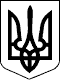 ЗАКОН УКРАЇНИПрезидент УкраїниЛ.КУЧМАм. Київ 
13 травня 1999 року 
№ 651-XIV